Birat 
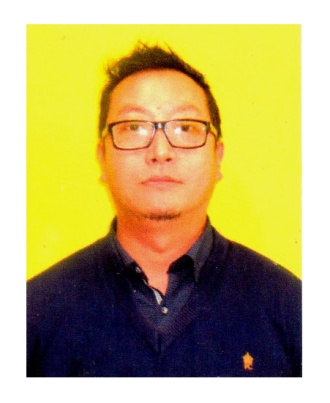 Email: birat.354215@2freemail.com 
_____________________________________________________________________________________CAREER PROFILEA financial services professional with over 6+ years of experience, with expertise in the Insurance sector. Enriched in the areas of business development, client retention strategies, office management & channel network development.AREAS OF EXPERTISEBusiness Development						Client Acquisition ManagementClient Retention Management					Branch Sales ManagementAssociate Enrollment Strategies				 	Training and Skilling AssociatesEDUCATION & ACCREDITIONBachelor of Arts – History Geography Political Sc. - 1999University of North Bengal – India. 
Licentiate – Insurance Institute of India - 2008EXPERIENCEProprietor - BBS Institute of Computer and Vocational Training. (National Skill Development Corporation INDIA affiliated)  Darjeeling – INDIA: December 2014 till date.Mandated to deliver Government sponsored Skill development & Vocational training courses to youth.Responsibilities include Candidate selection, Faculty engagement, Training hours Administration, Testing and Certification, Placement Assistance. Achievements:  Candidate Enrollment: 95%: Certification: 100%: Placement: 75%Deputy Manager - AVIVA Life Insurance Co. (India) Ltd – Siliguri, Darjeeling - INDIA 26th July 2012 – 20th November 2014Responsible for recruitment & training of agents, Sales Support and Joint Calls:Direct Sales Team Unit Head in charge of 7 Sales ExecutivesAchievements: Business through agents grew by 30%. Direct Sales grew by 70%Business Development Manager - Birla Sun life Insurance Co. Ltd.– Kalimpong Darjeeling - INDIA18th April 2008 – 30th May 2012Responsible for incremental revenues through increased customer engagement & marketing strategies Achievements Developed a team of 30 agents over 6 months. They contributed to 115 % of yearly budget.Recognized for individual brilliance. Promoted from Asst, Sales Manager to Business Dev Mgr.Sales Executive- Graphic Team Bureau, Abu Dhabi, UAE1st February 2005 – 24th March 2008 AchievementsDeveloped and grew relationships across targeted customers: Business grew by 45%Successfully delivered Post Sale Service related support for designated customers.Developed Product literature & identified new business opportunities _____________________________________________________________________________________LANGUAGE PROFICENCYEnglish	Read		Write 		SpeakHindi		Read		Write 		SpeakNepali 		Read		Write 		SpeakBengali	    -		   -		SpeakArabic		Read 		Write			_________________________________________________________________________________PERSONAL DETAILSNationality:      INDIAN			 		Date of Birth: 20/11/1975Marital Status: Married			  		Hobbies: Music, Sports, Travel & Movies___________________________________________________________________________________